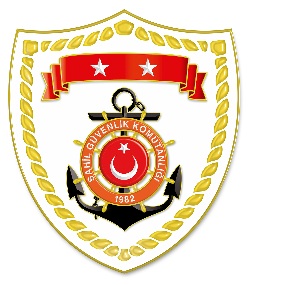 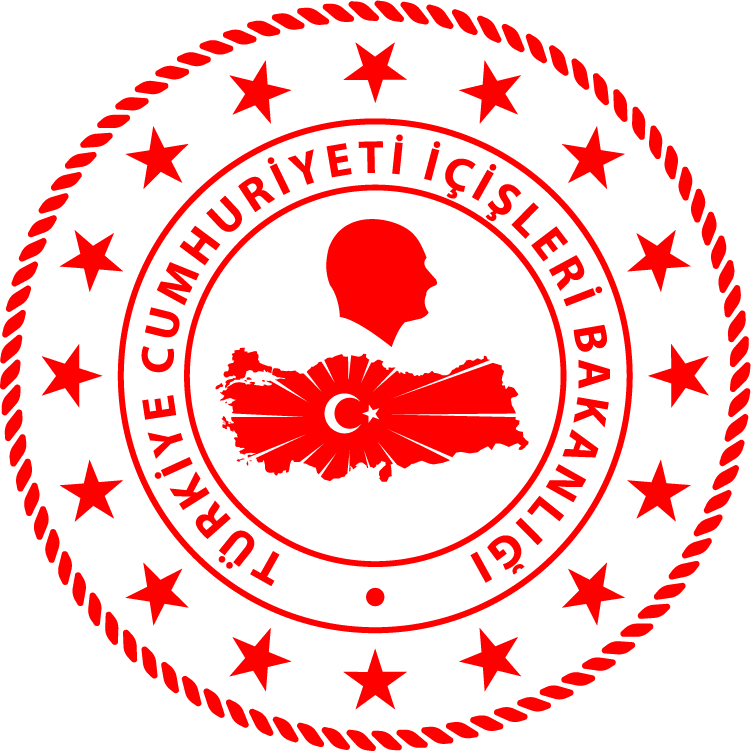 Aegean Region*Statistical information given in the table may vary because they consist of data related incidents which were occured and turned into search and rescue operations.The exact numbers at the end of the related month is avaliable on sg.gov.tr/irregular-migration-statisticsNUDATELOCATION/PLACE AND TIMEIRREGULAR MIGRATION ASSETTOTAL NUMBER OF APPREHENDED FACILITATORS/SUSPECTTOTAL NUMBER OF RESCUED/
APPREHENDED MIGRANTSNATIONALITY OF RESCUED/APPREHENDED MIGRANTS ON THE BASIS OF DECLARATION107 November 2019Off the Coast of  İZMİR/Menderes00.30Inflatable Boat-3524 Syria, 10 Palestine, 1 Egypt207 November 2019Off the Coast of  MUĞLA/Bodrum Görecek03.56Fiber Boat-2011 Afghanistan, 6 Palestine, 3 Syria307 November 2019Off the Coast of  AYDIN/DidimTekağaç Burnu18.11Inflatable Boat-2617 Somali, 6 Palestine, 1 Iraq, 1 Yemen, 1 Ethiopia407 November 2019Off the Coast of  AYDIN/DidimTekağaç Burnu21.50Inflatable Boat-3939 Syria